附件        湛江中心人民医院2023年工作人员报名表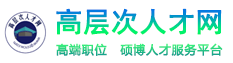 本人签名：                           填表日期：说明：报名表控制在一页内，可根据填写内容自行调整表格。姓   名性   别性   别性   别出生年月出生年月民   族籍   贯籍   贯籍   贯身高（cm）身高（cm）政治面貌健康状况健康状况健康状况婚姻状况婚姻状况学   历学     位学     位学     位英语水平英语水平毕业学校专   业专   业专   业研究方向研究方向毕业时间职   称职   称职   称医师资格证医师资格证有(   )   无(   )有(   )   无(   )有(   )   无(   )规培专业规培结束时间规培结束时间规培结束时间在何处规培在何处规培应聘科室(须与招聘通告一致)应聘岗位(医技药护研管理)应聘岗位(医技药护研管理)本人身份证号及联系电话本人身份证号及联系电话教育经历（从本科填起）起止年月起止年月起止年月学校名称及专业学校名称及专业学校名称及专业文化程度文化程度是否全日制是否全日制教育经历（从本科填起）教育经历（从本科填起）实习经历起止年月起止年月起止年月实习单位名称实习单位名称实习单位名称实习科室/部门实习科室/部门实习表现实习表现实习经历实习经历工作经历(含规培)起止年月起止年月起止年月工作单位名称工作单位名称工作单位名称科室/部门科室/部门岗位/职称岗位/职称工作经历(含规培)工作经历(含规培)专业技能校内外任职、所获奖项、特长等